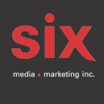 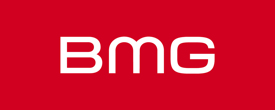 JASON MRAZ – Pancakes & ButterNouvel extrait de l’album Mystical Magical Rhythmical Radical Ride à paraître le 23 juin via BMGMontréal, mai 2023 – Récipiendaire de multiples GRAMMY, Jason Mraz partage « Panckes & Butter », nouvel extrait audio/vidéo de Mystical Magical Rhythmical Radical Ride, son 8ième album à paraître le 23 juin prochain via BMGRéalisé par Jaime Valdueza, le vidéoclip de « Pancakes & Butter » met en scène Mraz et son groupe/collaborateurs de longue date Raining Jane sur le plateau d’une émission de variétés des années 1970. À travers une performance surréaliste et magique, le studio commence à… s'échauffer.Mystical Magical Rhythmical Radical Ride est un retour à la pop pour Jason Mraz, qui retrouve le réalisateur Martin Terefe (Coldplay, Train, Mike Posner), son collaborateur sur We Sing. We Dance. We Steal Things, son album phare, avec ses extraits "I'm Yours" et "Lucky".Mystical Magical Rhythmical Radical Ride1. Getting Started2. I Feel Like Dancing3. Feel Good Too4. Pancakes & Butter5. Disco Sun6. Irony of Loneliness7. Little Time8. You Might Like It9. Lovesick Romeo10. If You Think You’ve Seen It AllSource : BMGInformation : Simon Fauteux / Patricia Clavel